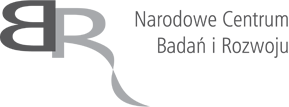 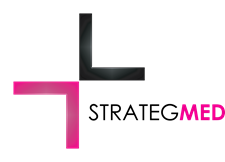 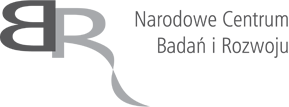 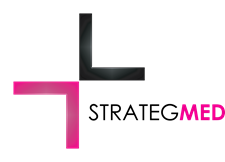 FORMULARZ OFERTOWY Dane Wykonawcy: Imię i nazwisko: ______________________________________, Adres: ____________________________________________________________________, Tel:___________________________________, E-mail: _____________________________________.Składając ofertę w postępowaniu dotyczącym wyłonienia pielęgniarki lub pielęgniarza w ramach Programu STRATEGEMD: pt. „Potencjał terapeutyczny mezenchymalnych komórek macierzystych testowany w próbach klinicznych oraz in vitro - uzasadnienie dla bankowania scharakteryzowanych komórek" współfinansowanego ze środków Narodowego Centrum Badań i Rozwoju Oferuję:*wskazana liczba godzin świadczenia usług ma charakter szacunkowy. Faktyczna liczba godzin świadczenia usług może różnić się od wskazanej w niniejszym formularzu ofertowym stosownie do ustaleń pomiędzy stronami umowy.Niezależnie od powyższego:zobowiązuję się do wykonania zdań określonych w zaproszeniu do składania ofert cenowych z dnia ……………………….. 2018 roku na szczegółowych warunkach określonych w zaproszeniu oraz projekcie umowy stanowiącej załącznik do zaproszenia do składania ofert,oświadczam, że zapoznałem/am się z warunkami określonymi w zaproszeniu do składania ofert oraz projektem umowy i nie wnoszę do nich żadnych zastrzeżeń.oświadczam, że mam świadomość, iż rzeczywista liczba godzin świadczenia usług może różnić się od tej, wskazanej w zapytaniu ofertowym, stosownie do ustaleń pomiędzy stronami umowy.do oferty dołączam kopię dokumentów potwierdzających spełnienie warunków udziału w postępowaniu, określonych w zaproszeniu do składania ofert.w przypadku wyboru oferty zobowiązuję się do zawarcia umowy w miejscu i terminie określonym przez Zamawiającego.termin związania ofertą wynosi 30 dni; bieg terminu rozpoczyna się wraz z upływem terminu składania ofert. Wyrażam zgodę na przetwarzanie moich danych osobowych zawartych w ofercie, na potrzeby niezbędne do przeprowadzenia niniejszego postepowania (zgodnie z ustawą o ochronie danych osobowych).................................................................( data/podpis Kandydata)Lp.StanowiskoStawka brutto za godzinę świadczenia usług1.Pielęgniarka/Pielęgniarz